Фольклорный ансамбль «Узорочье»  выступили с концертом для жителей села и поддерживает инициативу сельского поселения Охлебининский сельсовет  и всем ансамблем голосуют за участие в ППМИ 2023. Ансамбль  выступил с концертом для жителей села, в поддержку ППМИ 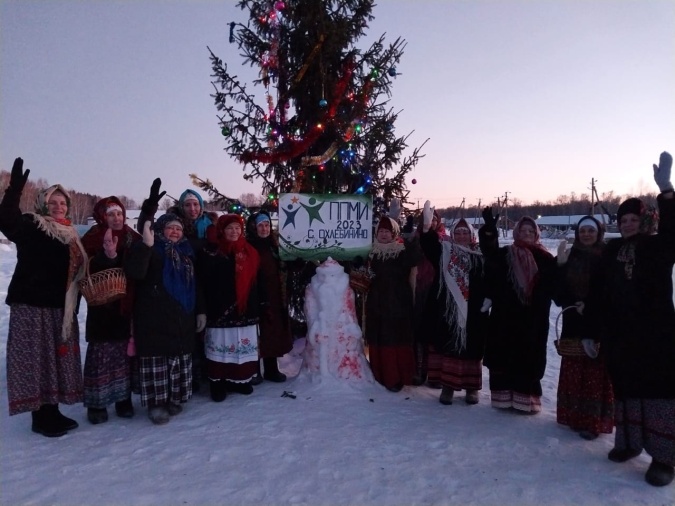 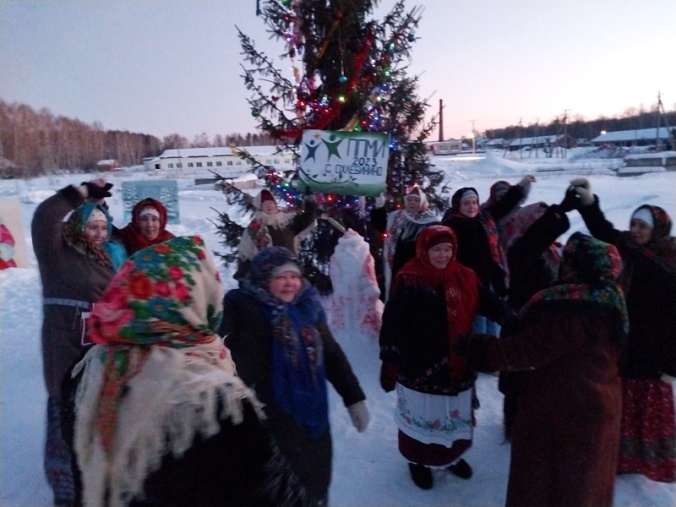 